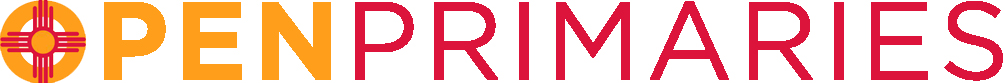 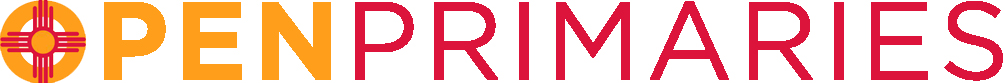 644 Dixon Road, Corrales, NM  87048505-259-2377Our statement of purpose:  We firmly believe that these issues listed below are not just “good government” issues, but that adoption of these practices is necessary to create competitive elections, a better functioning legislature and increased voter engagement. We want a system where you can vote for what is best for New Mexico and not what is best for a political party; and a system where money does not determine who runs for office and how elected officials vote.The current system often makes it difficult for public officials to problem-solve, compromise and do what is best for New Mexico.  All the political parties seem to care about is winning the next election.  The way to move New Mexico forward must start with addressing these structural issues.  We can then debate the substantive issues in an arena that rewards thoughtful policy debate, listening, and effective governance.Please visit our web site: http://www.nmopenprimaries.org to see why we believe what we believe. Our national affiliate is http://www.OpenPrimaries.org.  Click on the interactive map to see that half of all states have some form of open primaries.  Is it a coincidence that these states are doing better than New Mexico?  We think not.Name of candidate:______________________________________________________ Office seeking:______________________________________________________ Address _______________________________________________________________ City __________________________________ State______ Zip _______________ Home phone _______________________ Bus phone ________________________ Cell phone ____________________ Email address __________________________________________________________Campaign Manager______________________________________________________ Campaign Web Site______________________________________________________ Open Primaries:  In New Mexico, declined to state voters (DTS) and minor party voters can’t vote in primary elections even though their tax dollars help pay for them.  Should anyone have to join a party to vote?Open Primaries: Would you sponsor or vote for a bill that:Allows DTS voters to choose between a Republican or Democratic primary ballot?Yes        No      Maybe?Change our voter registration to a non-partisan form then all voters are able to choose either a Democrat or Republican primary ballot?Yes             No       Maybe?Change our primary voting system to non-partisan voting to a “top-two” system like Nebraska that has had for over 60 years where all voters register and vote on a non-partisan basis and the top two vote getters in a primary election go to the general election?Yes           No         Maybe?Change all publicly financed offices (certain judgeships and the PRC) plus the Secretary of State to non-partisan races?Yes           No      Maybe?Rank voting (AKA instant runoff): Would you sponsor or vote for a bill that implemented ranked voting statewide?  Santa Fe Voters passed a ranked voting referendum but the Secretary of State has not implemented it.  With rank voting, voters rank their choices 1,2,3, etc. and if their first choice does not win, their vote goes to their second choice, then their third choice instantaneously (as calculated by the voting machine).  This has the advantage of encouraging a more diverse and less divisive candidate pool without minor party or DTS candidates being called a “spoiler.”Yes            No       Maybe?Campaign Finance Reform (CFR)How do you view campaign finance reform?  Do you think big, moneyed influences are a problem today in politics?________________________________________________________________________________________________________________________________________________________________________________________________________________________Would you sponsor or vote for a bill changing all elections from County Commission up to the governor to public financing?  Public financing is defined as receiving the same amount of campaign funds from the State of New Mexico as your opponent so that you don’t have to raise campaign money.  Typically a candidate has to raise a certain number of $5 donations from within the district to show broad-based support.Yes        No       Maybe?Initiative and ReferendumWould you sponsor or vote for a bill that supports:Citizen initiative and/or referendum?Yes           No        Maybe?Redistricting ReformWould you sponsor or vote for a bill that supports:An independent redistricting commission so that the legislative incumbents can’t draw safe districts to protect themselves?Yes          No       Maybe?Independent (DTS) Road blocksWould you sponsor or vote for a bill that supports:Reducing the number of ballot access signatures required for independent candidates to get on the ballot, i.e. number required for Republicans + number required for Democrats divided by two (the average requirement for partisan candidates)?  Currently DTS candidates must turn in up to 8 times the number of signatures as a partisan candidate.Yes        No          Maybe?Federal Election Issues if you are running for Congress:  Would you sponsor or vote for a bill that supports:Non-partisan administration of federal elections.  The FEC is a partisan body that excludes independents and often appears less than neutral in national election policy.  Would you support an independent national, non-partisan election regulatory body?Yes       No        Maybe?U.S. Congressman John Delaney (MD-6) recently reintroduced the Open Our Democracy Act. If passed, the bill would enact Top Two nonpartisan primaries for all congressional elections in the United States. The bill would also make Election Day a national holiday and would require the Comptroller General (GAO) to study the feasibility and desirability of enacting national standards and criteria for congressional redistricting. Will you co-sponsor and support?Yes              No        Maybe?Most Americans either don’t understand how parties nominate the President and if they do, they are appalled.  Would you take on your party leadership to help lend support to a national effort to remove the Presidential nomination process from the parties and move to a national or a four regional Presidential direct vote primary system?Yes         No       Maybe?Many of your constituents are asking for these reforms.  They are deeply frustrated and angry that government does not work.  There is objective data that most of these reforms have helped other states make government work and if Congress adopted most of these reforms, it would actually work.  Leadership means listening and learning about new ideas and then explaining to your voters why this will fix the mess we are in.  We are hoping you are in this race to provide thoughtful leadership.We have a broad and rapidly growing base of support that cares passionately about these issues.  We will disseminate your answers to our supporters and communicate candidate stands on these issues through a variety of means. We don’t expect you to necessarily agree with all of our positions, but want to know that you care and will listen to us, so please answer this survey and return the results to: surveyNMOP@cableonenet.Deadline:  May 20th !!Questions please call 505-259-2377Thank you!!!